            Рекомендуемые задания для воспитанников средней группы  «Б»                                                  29 апреля 2020 годаОО "Р". Развитие речи.Тема: «Звуковая культура речи (л,ль)»Цель: Упражнять детей в четком произнесении звука л (в звукосочетаниях, словах, фразовой речи). Совершенствовать фонематическое восприятие – учить определять слова со звуками л, ль.- К нам в гости пришел Весёлый Язычок. Давай  расскажем сказку о нем.Артикуляционная гимнастика:Жил-был на свете язычок, выглянул он в окошко, ( ребенок высовывают язычок)Посмотрел вверх на солнышко, вниз на травушку, (поднимает язык вверх, опускает его вниз)Покатался на качелях, (водит языком влево-вправо)Поскакал на лошадке, (цокает языком)Покрасил забор сверху и снизу, (водит языком по верхним и нижним зубам)Надул шарик и лопнул его (Надувает щеки и лопает их).Поиграем с нашим язычком.Не устанет наш язык,К упражнениям привык.Постараемся и сможем,Ведь гимнастика поможет.Ведь она для языка,Очень важна и нужна.Раз, два, три, четыре, пять –Начинаем мы играть! «Качели»Рот открыт. Напряженным языком тянуться к носу и подбородку, либо к верхним и нижним резцам. «Вкусное варенье»Рот открыт. Широким языком облизать верхнюю губу и убрать язык вглубь рта. «Лошадка»Присосать язык к нёбу, щелкнуть языком. Тянуть подъязычную связку.Играл наш язычок на солнышке и вдруг услышал знакомую песенку ль-ль-ль. Эту песенку пел весёлый самолётик. Песенка у него была мягкая. Спеть песенку маленького самолётика. Продолжил греться наш язычок на солнышке и вдруг услышал песню большого самолета. Его песня была твердая и звучала так л-л-л-л-л-л. Чтобы спеть песенку большого самолёта надо улыбнуться, показать зубки; кончик языка поднять вверх и прижать его к бугорочкам за зубами.Спеть песенку большого самолёта. А сейчас выпустите язычок погреться на весеннем солнышке, сделайте его широким, поднимите кверху и спрячьте за верхние зубы.Широко улыбнитесь и спойте: «Л-л-л». И ещё разок: «Л-л-л». У индюка песня сердитая. Когда ее поёшь, губы ударяются друг о друга.Зато у колокольчика песня поётся легко и нежно: «Ли-ли-ли». Давайте споём, как поют колокольчики. А сейчас  споём разные песенки. Одни будут похожи на песню индюка, другие – на песню колокольчика:Ла-ла-ла – ля-ля-ля,Лы-лы-лы – ли-ли-ли,Лу-лу-лу - лю-лю-люОл-ол-ол – ял-ял-ял.Физминутка:Ходит по двору индюк (шаги на месте)Среди уток и подруг.Вдруг увидел он грача, (остановиться, удивленно посмотреть вниз)Рассердился сгоряча. (помотать головой, приговаривая «бл – бл – бл»)Сгоряча затопал, (потопать ногами)Крыльями захлопал. (руками, словно крыльям, похлопать себя по бокам)Весь раздулся, словно шар,Или медный самовар. (сцепить округленные руки перед грудью)Затряс бородою, (помотать головой, приговаривая «бл – бл – бл»)Понесся стрелою. (бег на месте)Игра «Не ошибись»Взрослый  называет слова, ребёнок хлопает, если слышит слова со звуком л, ль:Лягушка, кузнечик, лента, вода, земля, лето, зима, март, апрель, липа, дуб, дерево, капель, мост, лиса, медведь, волк.Игра «Доскажи словечко»Надо  отгадать пропущенные слова и сказать, есть в них звук л или нет.Ну, давай играть в футбол!
Забивай скорее … (гол)Нам темно. Мы просим маму
Нам включить поярче … (лампу)Руки мыть пошла Людмила,
Ей понадобилось … (мыло)Молодчина эта Лина,
Лепит всё из … (пластилина)Заглянула в дверь коза,
Очень грустные … (глаза)Ёлочка, ёлочка, колкая … (иголочка)Сшил себе котёнок тапки,
Чтоб зимой не мёрзли … (лапки)Игра «Найди лишнее»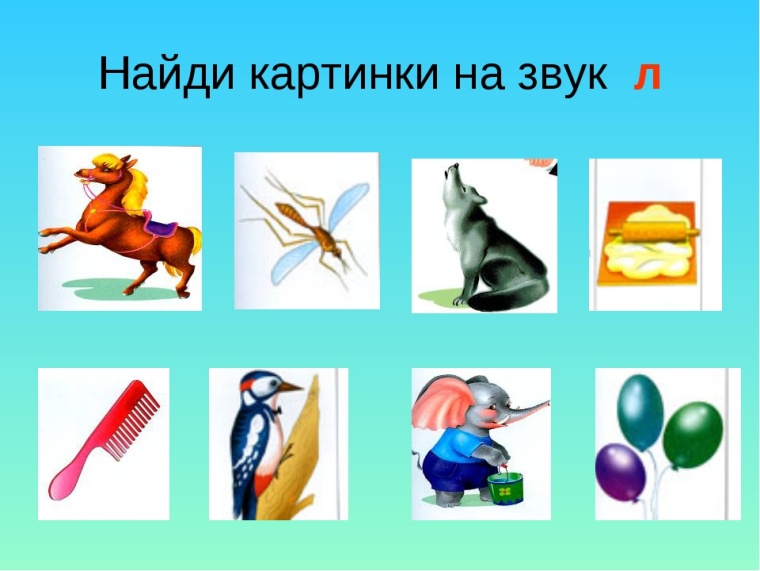 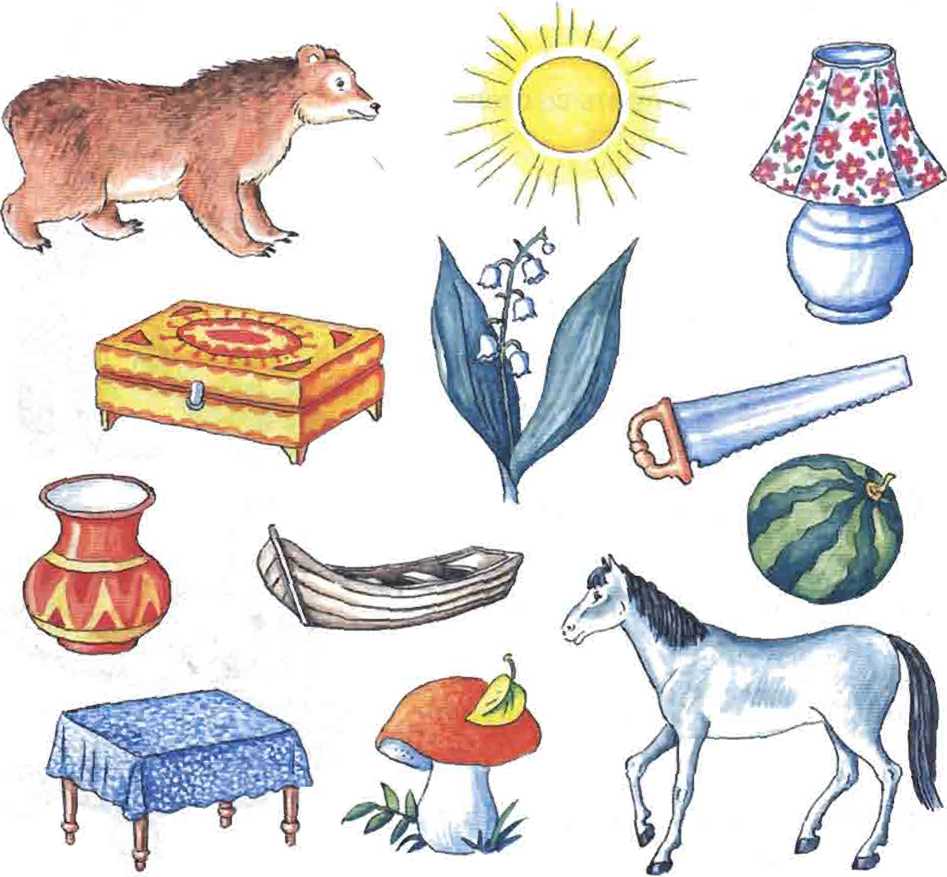 Игра «Слоговой аукцион»Придумайте как можно больше слов со слогом:ла – лапа, лампа, лайка, лавка, лакомка, ладонь, ландыш, ласточка, ластик, ласты, лак.ло – лоб, локоть, лось, ложка, лодка, лом, лошадь, лов, Лора.лу – лук, луна, лупа, лужа, луч, луковица, Луша, Лука.Игра "Части тела": Ребенок должен показывать части тела в соответствии с текстом стихотворения. Вот со звуком « Л» слова: Лоб, затылок ,голова, кулаки, ладошки, локти. Звука «Л» нет в слове «ногти». Глазки, тело и лопатки. Звука «Л» нет в слове «пятки».Рекомендуемое чтение.     Е.Чарушин «Про Томку»Маленькие рассказы про собачку Томку, которую взяли щенком у охотничьей собаки. Томка с удовольствием познавал мир, учился плавать, понимать, где опасность. Очень смешно было наблюдать за тем, как спит Томка: подергивает лапами, скулит, лает на кого-то во сне.У охотника я увидел песика. Он вот какой. Уши длинные, хвост короткий.Охотник рассказал, какой песик понятливый, как на охоте помогает, и умный-то, и не грязнуля… От этого песика, говорит, есть щенки. Приходите поглядите. И мы с ним пошли.Щенки небольшие — только что научились ходить. «Который-то из них, — думаю, — мне будет помощник на охоте? Как узнать — кто толковый, а кто не годится?»Вот один щенок — ест да спит. Из него лентяй получится.Вот злой щенок — сердитый. Рычит и со всеми лезет драться. И его не возьму — не люблю злых.А вот еще хуже — он тоже лезет ко всем, только не дерется, а лижется. У такого и дичь-то могут отнять.В это время у щенят чешутся зубы, и они любят что-нибудь погрызть. Один щенок грыз деревяшку. Я эту деревяшку отнял и спрятал от него. Почует он ее или не почует?Щенок начал искать. Других щенят всех обнюхал — не у них ли деревяшка. Нет, не нашел. Ленивый спит, злой рычит, незлой злого лижет — уговаривает не сердиться. И вот он стал нюхать, нюхать и пошел к тому месту, куда я ее спрятал. Почуял.Я обрадовался. «Ну, — думаю, — вот это охотник! От такого и дичь не спрячется». Назвал его Томкой. И стал растить помощника.Можно также прочитать♦   Как Томка научился плавать♦   Томка испугался♦   Томкины сны♦   Как Томка не показался глупым